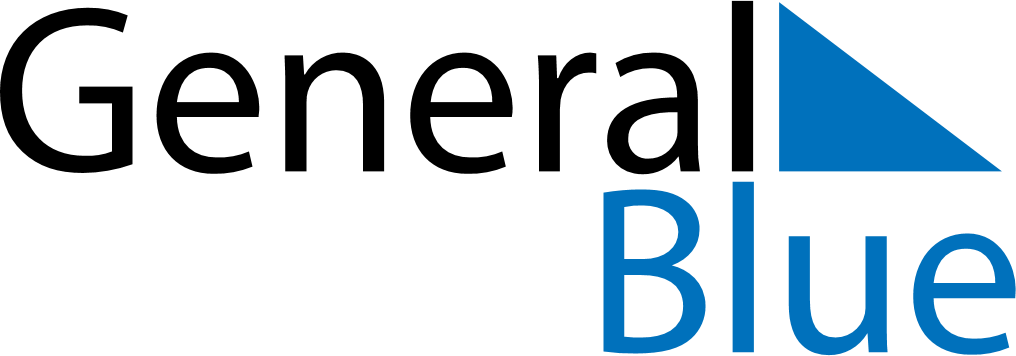 March 2022March 2022March 2022March 2022AnguillaAnguillaAnguillaMondayTuesdayWednesdayThursdayFridaySaturdaySaturdaySunday1234556James Ronald Webster Day78910111212131415161718191920212223242526262728293031